PREDMET: Obavijest o ishodu natječaja za  imenovanje ravnatelja/ice Osnovne škole                     Pakoštane Školski odbor Osnovne škole Pakoštane, prema raspisanom natječaju za imenovanje ravnatelja/ice objavljenom dana 9. ožujka 2022. godine u Narodnim novinama broj 30/2022 i na mrežnoj stranici Osnovne škole Pakoštane, na 15. sjednici održanoj dana 1. travnja 2022. godine donio je Odluku o imenovanju ravnatelja Osnovne škole Pakoštane (KLASA: 007-04/22-02/07, URBROJ: 2198-1-31-22-4) kojom se g. Andrija Vanjak, mag. prim. educ. imenuje za ravnatelja Osnovne škole Pakoštane, na mandat od pet (5) godina.Prethodna suglasnost ministra znanosti i obrazovanja na Odluku o imenovanju ravnatelja Osnovne škole Pakoštane nije uskraćena u zakonskom roku od 15 dana od dana dostave zahtjeva za suglasnošću te se sukladno članku 127. stavku 14. Zakona o odgoju i obrazovanju u osnovnoj i srednjoj školi (Narodne novine, broj 87/08, 86/09, 92/10, 105/10, 90/11, 16/12, 86/12, 126/12, 94/13, 152/14, 7/17, 68/18, 98/19, 64/20) i članku 68. stavku 4. Statuta Osnovne škole Pakoštane, smatra da je suglasnost ministra dana. U skladu s navedenim, Odluka o imenovanju g. Andrije Vanjaka ravnateljem Osnovne škole Pakoštane stupila je na snagu  22. travnja 2022. godine.                                                                                       Zamjenica predsjednika Školskog odboraNives Marić , prof.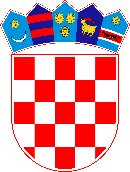 OSNOVNA ŠKOLA PAKOŠTANEBana Josipa Jelačića 123211 PakoštaneKLASA: 007-03/22-01/01URBROJ: 2198-1-31-22-4Pakoštane,  25. travnja 2022.  